				Describing people in SpanishName: ____________________________________  Grade: ________ Fecha: __________________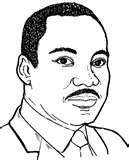 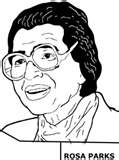 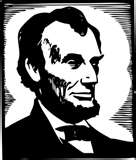 El es afro-americano                          Ella es morena                          EL es blancoEl es reverendo                                   Ella es baja                                 El es altoEl es alto                                               Ella es valiento                         El es lider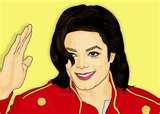 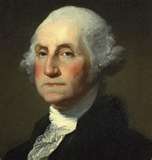 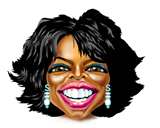 El es talentoso                                                El es blanco                                              Ella es FEAEl es afro-americano                                     El es inteligente                                       Ella es milionariaEl es loco                                                          El es el 1 presidente                                Ella es baja